БОЙОРОҠ                                                                            РАСПОРЯЖЕНИЕ06  апрель 2015 йыл                         № 11                                 06 апреля 2015 годаОб утверждении  перечня должностей муниципальной службы аппаратаАдминистрации сельского поселения Ирсаевский сельсоветмуниципального района Мишкинский район  Республики Башкортостанна замещение которых не  требуется  проведение конкурса	В соответствии Федеральным законом от  № 131-ФЗ «Об общих принципах организации местного самоуправления в Российской Федерации», Федеральным законом от  № 25-ФЗ «О муниципальной службе в Российской Федерации", Законом Республики Башкортостан от   № 453-з "О муниципальной службе в Республике Башкортостан" (в ред. Законов РБ от 07.05.2009 № 120-з, от 07.05.2009 № 121-з, от 15.07.2009 № 158-з, от 01.03.2010 № 221-з), Уставом сельского поселения Ирсаевский сельсовет муниципального района Мишкинский район Республики Башкортостан, Решением Совета сельского поселения Ирсаевский сельсовет муниципального района Мишкинский район Республики Башкортостан от 20.01.2015 года № 290  «О структуре Администрации сельского поселения Ирсаевский сельсовет муниципального района Мишкинский район Республики Башкортостан»,      1.Утвердить прилагаемый перечень должностей муниципальной службы  аппарата Администрации сельского поселения Ирсаевский сельсовет муниципального района Мишкинский район Республики Башкортостан на замещение которых не требуется проведение конкурса.	2. Контроль за исполнением настоящего распоряжения оставляю за собой.Глава сельского поселения                                                      А.И.Андриянова.				Приложениек распоряжению главысельского поселенияКайраковский сельсоветот 06.04.2015 г. № 11Переченьдолжностей муниципальной службы  аппарата Администрации сельского поселения Ирсаевский сельсовет муниципального района Мишкинский район Республики Башкортостан на замещение которых не требуется проведение конкурсамладшая муниципальная должностьСпециалист 1 категории.Управляющий делами                                                             Л.И.ЯлитоваБАШҠОРТОСТАН РЕСПУБЛИКАҺЫМИШКӘ  РАЙОНЫМУНИЦИПАЛЬ РАЙОНЫНЫҢИРСАЙ АУЫЛ СОВЕТЫАУЫЛ БИЛӘМӘҺЕХАКИМИӘТЕИрсай ауылы, Мәктәп урамы, 2Тел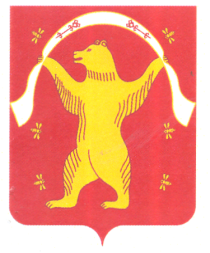 РЕСПУБЛИКА БАШКОРТОСТАНАДМИНИСТРАЦИЯСЕЛЬСКОГО ПОСЕЛЕНИЯИРСАЕВСКИЙ СЕЛЬСОВЕТМУНИЦИПАЛЬНОГО РАЙОНАМИШКИНСКИЙ РАЙОН452344, д. Ирсаево, улица Школьная, 2Тел:2-37-47, 2-37-22